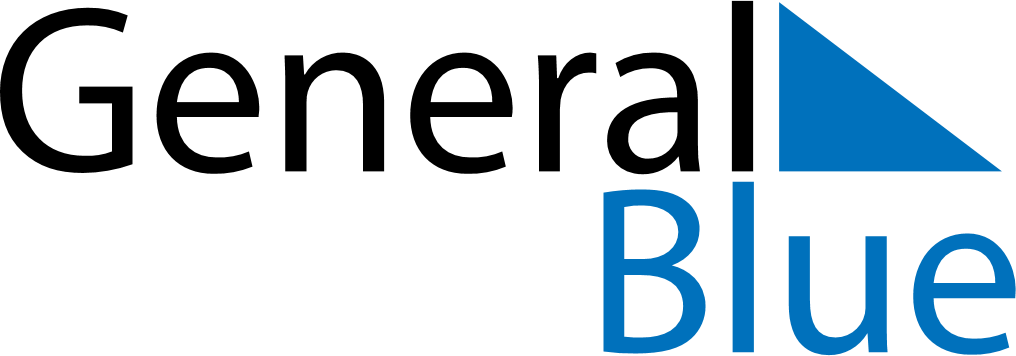 June 2024June 2024June 2024June 2024June 2024June 2024June 2024East London, Eastern Cape, South AfricaEast London, Eastern Cape, South AfricaEast London, Eastern Cape, South AfricaEast London, Eastern Cape, South AfricaEast London, Eastern Cape, South AfricaEast London, Eastern Cape, South AfricaEast London, Eastern Cape, South AfricaSundayMondayMondayTuesdayWednesdayThursdayFridaySaturday1Sunrise: 7:02 AMSunset: 5:09 PMDaylight: 10 hours and 6 minutes.23345678Sunrise: 7:03 AMSunset: 5:09 PMDaylight: 10 hours and 5 minutes.Sunrise: 7:04 AMSunset: 5:09 PMDaylight: 10 hours and 4 minutes.Sunrise: 7:04 AMSunset: 5:09 PMDaylight: 10 hours and 4 minutes.Sunrise: 7:04 AMSunset: 5:08 PMDaylight: 10 hours and 4 minutes.Sunrise: 7:05 AMSunset: 5:08 PMDaylight: 10 hours and 3 minutes.Sunrise: 7:05 AMSunset: 5:08 PMDaylight: 10 hours and 2 minutes.Sunrise: 7:06 AMSunset: 5:08 PMDaylight: 10 hours and 2 minutes.Sunrise: 7:06 AMSunset: 5:08 PMDaylight: 10 hours and 1 minute.910101112131415Sunrise: 7:07 AMSunset: 5:08 PMDaylight: 10 hours and 1 minute.Sunrise: 7:07 AMSunset: 5:08 PMDaylight: 10 hours and 0 minutes.Sunrise: 7:07 AMSunset: 5:08 PMDaylight: 10 hours and 0 minutes.Sunrise: 7:07 AMSunset: 5:08 PMDaylight: 10 hours and 0 minutes.Sunrise: 7:08 AMSunset: 5:08 PMDaylight: 9 hours and 59 minutes.Sunrise: 7:08 AMSunset: 5:08 PMDaylight: 9 hours and 59 minutes.Sunrise: 7:09 AMSunset: 5:08 PMDaylight: 9 hours and 59 minutes.Sunrise: 7:09 AMSunset: 5:08 PMDaylight: 9 hours and 58 minutes.1617171819202122Sunrise: 7:09 AMSunset: 5:08 PMDaylight: 9 hours and 58 minutes.Sunrise: 7:10 AMSunset: 5:08 PMDaylight: 9 hours and 58 minutes.Sunrise: 7:10 AMSunset: 5:08 PMDaylight: 9 hours and 58 minutes.Sunrise: 7:10 AMSunset: 5:08 PMDaylight: 9 hours and 58 minutes.Sunrise: 7:10 AMSunset: 5:08 PMDaylight: 9 hours and 58 minutes.Sunrise: 7:10 AMSunset: 5:09 PMDaylight: 9 hours and 58 minutes.Sunrise: 7:11 AMSunset: 5:09 PMDaylight: 9 hours and 58 minutes.Sunrise: 7:11 AMSunset: 5:09 PMDaylight: 9 hours and 58 minutes.2324242526272829Sunrise: 7:11 AMSunset: 5:09 PMDaylight: 9 hours and 58 minutes.Sunrise: 7:11 AMSunset: 5:09 PMDaylight: 9 hours and 58 minutes.Sunrise: 7:11 AMSunset: 5:09 PMDaylight: 9 hours and 58 minutes.Sunrise: 7:11 AMSunset: 5:10 PMDaylight: 9 hours and 58 minutes.Sunrise: 7:11 AMSunset: 5:10 PMDaylight: 9 hours and 58 minutes.Sunrise: 7:11 AMSunset: 5:10 PMDaylight: 9 hours and 58 minutes.Sunrise: 7:12 AMSunset: 5:11 PMDaylight: 9 hours and 59 minutes.Sunrise: 7:12 AMSunset: 5:11 PMDaylight: 9 hours and 59 minutes.30Sunrise: 7:12 AMSunset: 5:12 PMDaylight: 9 hours and 59 minutes.